Protokoll zur Fachschafts-Vollversammlungder Studienfachschaft Psychologieam 10.10.2022Sitzungsleitung: RonjaProtokoll: Sophia Anwesend: Maura, Nina, Franzi S., Kim, Ronja, Karo, Henriette, Malaika, Laurids, Carlotta, Sophia, HannahOnline-Beauftragte/r: LauridsTagesordnung TOP 1 Begrüßung und Eröffnung der SitzungDie Sitzungsleitung begrüßt alle Anwesenden und erklärt damit die heutige Sitzung der Fachschafts-Vollversammlung um 18:16 Uhr für eröffnet.TOP 2 Feststellung der Anwesenden & Feststellung der BeschlussfähigkeitDie Sitzungsleitung bittet alle Anwesenden reihum ihre Namen für das Protokoll zu nennen. Es sind 12 stimmberechtigte Vertreter der Studienfachschaft Psychologie und 0 Gäste ohne Stimmrecht anwesend.Damit ist die Mindestzahl von 8 stimmberechtigten Vertretern aus der Studienfachschaft Psychologie erfüllt und die Fachschafts-Vollversammlung ist gemäß der Satzung beschlussfähig.TOP 3 Annahme des Protokolls der letzten SitzungDie Sitzungsleitung fragt die Anwesenden, ob es Anträge oder Änderungsvorschläge an dem Protokoll der letzten Sitzung der Fachschafts-Vollversammlung vom 29.08.2022. Das Protokoll wird angenommen mit 8 Annahmen und 3 Enthaltungen. Protokolle abstimmen:FS Tag: 1 Enthaltung, sonst angenommen18.07. 1 Enthaltung, sonst angenommen25.07. --> muss noch abgestimmt werdenTOP 4 Festlegung der TagesordnungDie Sitzungsleitung bittet alle Anwesenden um Beiträge zur Tagesordnung.Die Sitzungsleitung prüft, ob es anstehende Events oder ToDos im ewigen Kalender gibt. Die folgenden Punkte werden auf die Tagesordnung genommen:Top 5 Psychopathie Top 6 FS-Vorstellung 17.10. Master-ErstisTop 7 FS T-ShirtsTop 8 Top 9 TOP 5 PsychopathieTOP 6 FS-Vorstellung 17.10. Master-ErstisTOP 7 EinführungsseminarTOP 8 FS T-ShirtsTOP 9 WechslertreffenTOP 10 StadtrallyeTOP 11 Pumpkin PartyTOP 12 Master Ersti-KneipenseminarTOP 13 QSMTOP 14 Ersti-TütenTOP 15 Anmeldung PsyFaKo TOP 16  Ersti-WE TOP 17 Bestimmung der Sitzungsleitung für die nächste FS-VollversammlungDa keine weiteren Tagesordnungspunkte vorliegen, erklärt die Sitzungsleitung die Fachschafts-Vollversammlung um 19:55 Uhr für beendet.Die nächste Fachschafts-Sitzung wird am 17.10.2022 um 18:00 Uhr stattfinden.Sitzungsleitung: MalaikaProtokoll: KimSchlüssel: Online-Beauftragte/r: AnliegenTechnik, DekoTechnik, DekoMieten einer Sound- und Lichtanlage:Erklärung: Die Erstiparty soll den Studierenden, die ihr Studium beginnen, eine Möglichkeit geben, im Rahmen einer kleinen Feier ihren Studienbeginn mit ihrer ihren neuen Kommiliton*innen und ihren Dozent*innen zu feiern. Die Erstiparty dient dem Austausch zwischen den Studierenden und fördert auch den Austausch zwischen den Studierenden und der Fachschaft, sowie den Studierenden und den Dozent*innen.  Für die Erstiparty soll eine Sound- und Lichtanlage die musikalische und lichttechnische Untermalung des Abends sichern und für gute Stimmung unter den Studierenden sorgen. Dafür ist das Angebot dieser Firma sinnvoll, da vor allem kein Mietwagen zum Transport der Anlage nötig sein wird, was andere Kosten spart. Daher ist die Investition der Sache dienlich und in ihrer Höhe berechtigt.Finanzbeschluss: Erstattung von bis zu 300 € für die die Sound- und Lichtanlage der Erstiparty
[Postennr: 721.0236 – Orientierungsveranstaltungen und dergleichen]Abstimmung: Einstimmig angenommenAnstellung einer Sicherheitsfirma:Erklärung: Die Erstiparty soll den Studierenden, die ihr Studium beginnen, eine Möglichkeit geben, im Rahmen einer kleinen Feier ihren Studienbeginn mit ihrer ihren neuen Kommiliton*innen und ihren Dozent*innen zu feiern. Die Erstiparty dient dem Austausch zwischen den Studierenden und fördert auch den Austausch zwischen den Studierenden und der Fachschaft, sowie den Studierenden und den Dozent*innen. Die Sicherheit aller Partygänger der Erstiparty soll eine Sicherheitsfirma gewährleisten, da die Größe und Umstände der Feier dies fordert. Für die Sicherheit wurden zwei Firmen angefragt, darunter die Firma Safeguard, mit der wir in der Vergangenheit schon gute Erfahrungen gemacht haben, sowie die Firma HWS:

Ausgewählte Security-Firma: SAFEGUARD
Wach & SicherheitsdienstKosten: laut Angebot 266,92€Begründung: Wir haben bei der vergangenen Psychopathie im Sommer sehr gute Erfahrungen mit den Mitarbeitern der Firma SAFEGUARD gemacht. Außerdem hat SAFEGUARD uns die Security für die Party zu den gleichen Konditionen wie im Sommer angeboten, obwohl die Preise der Firma eigentlich aufgrund des gestiegenen Mindestlohns und der Inflation angestiegen sind. 
Vergleichsangebot: HWS · Heidelberger Wach- & Sicherheitsdienst GmbHKosten: laut Angebot 554,25€Begründung: Die Security-Firma hätte darauf bestanden, dass mindestens drei Mitarbeitende während der Party vor Ort sind. Aus Erfahrungen der letzten Partys wissen wir aber, dass dies nicht notwendig ist. Auch ohne zusätzliche Sicherheitskraft wäre das Angebot dieser Firma deutlich teurer als das Angebot von SAFEGUARD. Finanzbeschluss: Erstattung von bis zu 300 € für die Anstellung einer Sicherheitsfirma für die Erstiparty
[Postennr: 721.0236 – Orientierungsveranstaltungen und dergleichen]Abstimmung:Einstimmig angenommenGEMA:Erklärung – GEMA-Gebühren: Die Erstiparty ist eine kulturelle Veranstaltung, die dem Austausch aller Personen am PI dient, den Zusammenhalt in der Studierendenschaft erhöht und eine lange Tradition hat. Für die Psychopathie ist eine musikalische Untermalung angebracht, um für eine passende Atmosphäre zu sorgen. Für die musikalische Untermalung wird unter anderem lizenzierte Musik verwendet, für deren Nutzung Gebühren von der GEMA verlangt werden. Ohne die Anmeldung der Veranstaltung bei der GEMA wäre das Bespielen der Veranstaltung mit lizenzierter Musik illegal. Aufgrund der Kalkulation auf der Seite der GEMA werden dafür Kosten bis zu etwa 80 € fällig. Finanzbeschluss: Erstattung von bis zu 80,00 € für die GEMA-Gebühren[Postennr: 721.0236 – Orientierungsveranstaltungen und dergleichen]Abstimmung:Einstimmig angenommenAbstimmung: beim Stura nach einem Auto zu fragen--> 1 Enthaltung, ansonsten angenommen- Security steht- beim StuRa können Plakate kostenlos gedruckt werden- alle Mitarbeitende sollen eingeladen werden --> Nina schickt Mail rausDeko:- wiederverwendbare Deko --> nochmal Gedanken machenErstis sollen helfen, aber von FS-lern betreut werdenKarten: Donnerstag 13-14 Uhr --> Nina und MauraMontag+Dienstag DJ:Sieverding hat fest zugesagtFrau Bipp anfragen Rummel anfragenMieten einer Sound- und Lichtanlage:Erklärung: Die Erstiparty soll den Studierenden, die ihr Studium beginnen, eine Möglichkeit geben, im Rahmen einer kleinen Feier ihren Studienbeginn mit ihrer ihren neuen Kommiliton*innen und ihren Dozent*innen zu feiern. Die Erstiparty dient dem Austausch zwischen den Studierenden und fördert auch den Austausch zwischen den Studierenden und der Fachschaft, sowie den Studierenden und den Dozent*innen.  Für die Erstiparty soll eine Sound- und Lichtanlage die musikalische und lichttechnische Untermalung des Abends sichern und für gute Stimmung unter den Studierenden sorgen. Dafür ist das Angebot dieser Firma sinnvoll, da vor allem kein Mietwagen zum Transport der Anlage nötig sein wird, was andere Kosten spart. Daher ist die Investition der Sache dienlich und in ihrer Höhe berechtigt.Finanzbeschluss: Erstattung von bis zu 300 € für die die Sound- und Lichtanlage der Erstiparty
[Postennr: 721.0236 – Orientierungsveranstaltungen und dergleichen]Abstimmung: Einstimmig angenommenAnstellung einer Sicherheitsfirma:Erklärung: Die Erstiparty soll den Studierenden, die ihr Studium beginnen, eine Möglichkeit geben, im Rahmen einer kleinen Feier ihren Studienbeginn mit ihrer ihren neuen Kommiliton*innen und ihren Dozent*innen zu feiern. Die Erstiparty dient dem Austausch zwischen den Studierenden und fördert auch den Austausch zwischen den Studierenden und der Fachschaft, sowie den Studierenden und den Dozent*innen. Die Sicherheit aller Partygänger der Erstiparty soll eine Sicherheitsfirma gewährleisten, da die Größe und Umstände der Feier dies fordert. Für die Sicherheit wurden zwei Firmen angefragt, darunter die Firma Safeguard, mit der wir in der Vergangenheit schon gute Erfahrungen gemacht haben, sowie die Firma HWS:

Ausgewählte Security-Firma: SAFEGUARD
Wach & SicherheitsdienstKosten: laut Angebot 266,92€Begründung: Wir haben bei der vergangenen Psychopathie im Sommer sehr gute Erfahrungen mit den Mitarbeitern der Firma SAFEGUARD gemacht. Außerdem hat SAFEGUARD uns die Security für die Party zu den gleichen Konditionen wie im Sommer angeboten, obwohl die Preise der Firma eigentlich aufgrund des gestiegenen Mindestlohns und der Inflation angestiegen sind. 
Vergleichsangebot: HWS · Heidelberger Wach- & Sicherheitsdienst GmbHKosten: laut Angebot 554,25€Begründung: Die Security-Firma hätte darauf bestanden, dass mindestens drei Mitarbeitende während der Party vor Ort sind. Aus Erfahrungen der letzten Partys wissen wir aber, dass dies nicht notwendig ist. Auch ohne zusätzliche Sicherheitskraft wäre das Angebot dieser Firma deutlich teurer als das Angebot von SAFEGUARD. Finanzbeschluss: Erstattung von bis zu 300 € für die Anstellung einer Sicherheitsfirma für die Erstiparty
[Postennr: 721.0236 – Orientierungsveranstaltungen und dergleichen]Abstimmung:Einstimmig angenommenGEMA:Erklärung – GEMA-Gebühren: Die Erstiparty ist eine kulturelle Veranstaltung, die dem Austausch aller Personen am PI dient, den Zusammenhalt in der Studierendenschaft erhöht und eine lange Tradition hat. Für die Psychopathie ist eine musikalische Untermalung angebracht, um für eine passende Atmosphäre zu sorgen. Für die musikalische Untermalung wird unter anderem lizenzierte Musik verwendet, für deren Nutzung Gebühren von der GEMA verlangt werden. Ohne die Anmeldung der Veranstaltung bei der GEMA wäre das Bespielen der Veranstaltung mit lizenzierter Musik illegal. Aufgrund der Kalkulation auf der Seite der GEMA werden dafür Kosten bis zu etwa 80 € fällig. Finanzbeschluss: Erstattung von bis zu 80,00 € für die GEMA-Gebühren[Postennr: 721.0236 – Orientierungsveranstaltungen und dergleichen]Abstimmung:Einstimmig angenommenAbstimmung: beim Stura nach einem Auto zu fragen--> 1 Enthaltung, ansonsten angenommen- Security steht- beim StuRa können Plakate kostenlos gedruckt werden- alle Mitarbeitende sollen eingeladen werden --> Nina schickt Mail rausDeko:- wiederverwendbare Deko --> nochmal Gedanken machenErstis sollen helfen, aber von FS-lern betreut werdenKarten: Donnerstag 13-14 Uhr --> Nina und MauraMontag+Dienstag DJ:Sieverding hat fest zugesagtFrau Bipp anfragen Rummel anfragenAufgaben & ZuständigeNina könnte 2 Mal fahren, aber Kombi wäre besserin Schichten eintragen!Kurzprotokoll + InstagramDJ --> Frau Bipp anfragen, ob sie Lust hat, und wenn ja, welchen Namen sie sich geben würde--> Laurids--> alle--> Nina--> Franzi S. AnliegenAnna kann nicht, kann das jemand mit Carissa zusammen machen?Anna kann nicht, kann das jemand mit Carissa zusammen machen?Aufgaben & Zuständige--> KimAnliegen15./16 oder 22/23.10 ??15./16 oder 22/23.10 ??Aufgaben & ZuständigeAnliegensind dasind daKims T-Shirt ist nicht da Kims T-Shirt ist nicht da Aufgaben & Zuständigefalls jemand eins hat, aber an der*die Psychopathie keine Barschicht übernimmt --> wäre gut, wenn Kim sich das ausleihen dürfte--> alle AnliegenTermin muss festgelegt werdensollte im November stattfindenTermin muss festgelegt werdensollte im November stattfindenAufgaben & Zuständigewird nächste Woche besprochenAnliegenFinanzenFinanzenErklärung: Die Fachschaft vertritt die Studierenden eines Fachs und informiert sie über wichtige Angelegenheiten. Zu den wichtigen Aufgaben einer FS gehören daher die Durchführung von Informationsveranstaltungen für neuimmatrikulierte Studierende, Hochschulwechsler*innen oder spezielle Gruppen, wie Lehramtsstudierende oder Studierende, die einen Auslandsaufenthalt planen etc. Diese Infoveranstaltungen können auch eher informellen, sozialen Charakter haben. Zu einer solchen Veranstaltung gehören die Stadtrallyes der Erstis, wo die Studierenden mithilfe von spielerischen Aufgaben die Stadt erkunden und kennenlernen. Hier ist es üblich, ein paar Snacks, Getränke oder dergleichen zu reichen, außerdem sind Materialien nötig, um die Stationen zu betreuen. Es fällt den Erstis so auch oft leichter, Fachschaftsaktive informell anzufragen, wenn sie eine etwas persönlichere oder speziellere Frage haben. Der Austausch trägt durch eine intensivere und/oder verbesserte Kommunikation mit der neuen Generation Studierender auch zum Zusammenhalt im Fach bei.Finanzbeschluss: Erstattung von bis zu 150,00 € für die Verpflegung und Materialien für die Bachelor-Einführungsveranstaltung[Postennr: 721.0236 – Orientierungsveranstaltungen und dergleichen]Abstimmung:angenommen mit 11-mal Ja und einer Enthaltung,Tauschobjekte --> KaugummipäckchenSüßigkeiten für BunsenstationErklärung: Die Fachschaft vertritt die Studierenden eines Fachs und informiert sie über wichtige Angelegenheiten. Zu den wichtigen Aufgaben einer FS gehören daher die Durchführung von Informationsveranstaltungen für neuimmatrikulierte Studierende, Hochschulwechsler*innen oder spezielle Gruppen, wie Lehramtsstudierende oder Studierende, die einen Auslandsaufenthalt planen etc. Diese Infoveranstaltungen können auch eher informellen, sozialen Charakter haben. Zu einer solchen Veranstaltung gehören die Stadtrallyes der Erstis, wo die Studierenden mithilfe von spielerischen Aufgaben die Stadt erkunden und kennenlernen. Hier ist es üblich, ein paar Snacks, Getränke oder dergleichen zu reichen, außerdem sind Materialien nötig, um die Stationen zu betreuen. Es fällt den Erstis so auch oft leichter, Fachschaftsaktive informell anzufragen, wenn sie eine etwas persönlichere oder speziellere Frage haben. Der Austausch trägt durch eine intensivere und/oder verbesserte Kommunikation mit der neuen Generation Studierender auch zum Zusammenhalt im Fach bei.Finanzbeschluss: Erstattung von bis zu 150,00 € für die Verpflegung und Materialien für die Bachelor-Einführungsveranstaltung[Postennr: 721.0236 – Orientierungsveranstaltungen und dergleichen]Abstimmung:angenommen mit 11-mal Ja und einer Enthaltung,Tauschobjekte --> KaugummipäckchenSüßigkeiten für BunsenstationAufgaben & ZuständigeAnliegenwer wird eingeladen? wer wird eingeladen? --> alle oder FS-intern?Termin: 27.10.2022, Donnerstag vor Halloween? --> alle oder FS-intern?Termin: 27.10.2022, Donnerstag vor Halloween? Aufgaben & Zuständigewird nächste Woche nochmal besprochenAnliegenTermin muss festgelegt werdenTermin muss festgelegt werden17. oder 18.10.2022--> 18.10.2022 ist besserim November wird am 24.11. eine Glühweinwanderung organisiertRunning Dinner mit SRH Anfang November17. oder 18.10.2022--> 18.10.2022 ist besserim November wird am 24.11. eine Glühweinwanderung organisiertRunning Dinner mit SRH Anfang NovemberAufgaben & ZuständigeAnliegenEs gibt immer noch Mittel, die man beantragen kann zur Verbesserung der LehreEs gibt immer noch Mittel, die man beantragen kann zur Verbesserung der Lehre--> Raumausstattung?--> Umbau in der Bib unterstützen--> Stühle FS-Keller--> Raumausstattung?--> Umbau in der Bib unterstützen--> Stühle FS-KellerAufgaben & Zuständigenochmal mit anderen Leuten besprechenHenrietteAnliegenwerden am Freitag verteiltwerden am Freitag verteiltAufgaben & ZuständigeVerteilung an BA-ErstisVerteilung an MA-Erstis werden am Montag vor dem Keller Kim, Henriette, CarissaAnliegenläuft noch bis Freitagläuft noch bis Freitagbei der Frage "Hat man einen der sicheren Plätze?" --> Nein ankreuzen, dann bekommt man per E-Mail Bescheidbei der Frage "Hat man einen der sicheren Plätze?" --> Nein ankreuzen, dann bekommt man per E-Mail BescheidAufgaben & ZuständigeAnliegen2. - 4. Dezember2. - 4. Dezemberwill noch jemand mitfahren??--> niemand hat sich gemeldet, einige Drittis hätten Interessewill noch jemand mitfahren??--> niemand hat sich gemeldet, einige Drittis hätten InteresseAufgaben & Zuständige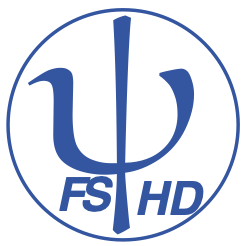 